МУНИЦИПАЛЬНОЕ БЮДЖЕТНОЕ ОБЩЕОБРАЗОВАТЕЛЬНОЕ УЧРЕЖДЕНИЕ«СРЕДНЯЯ ШКОЛА №10 ГОРОДА ДИМИТРОВГРАДА УЛЬЯНОВСКОЙ ОБЛАСТИ»ИССЛЕДОВАТЕЛЬСКАЯ РАБОТАКОМПЛЕКСНЫЙ АНАЛИЗ ФЛОРЫ ПОЙМЕННОГО ЛУГА ОКРЕСТНОСТИ СЕЛА САБАКАЕВО МЕЛЕКЕССКОГО РАЙОНА УЛЬЯНОВСКОЙ ОБЛАСТИАвтор работы: Зинихина Ситора, 8 классРуководитель: Неверова Наталья Федоровна, учитель биологииУльяновская областьгород Димитровград, 2022 г.CОДЕРЖAНИЕВВЕДЕНИЕЛуга играют важную роль в природе. Луговые растения очищают воздух от углекислого газа и выделяют кислород. Густой покров трав оберегает почву от высыхания и разрушения ветром. На заливных лугах обычно произрастает специфическая, пойменная луговая или лесная растительность, которая находится в особых условиях существования - регулярного заливания водой и отложения наилка. Растительность природных экосистем на всех уровнях (отдельных видов, ценопопуляций, растительных сообществ, флор и др.) испытывает постоянно растущее антропогенное давление.На сегодняшний день Красная книга Ульяновской области является официальным документом, содержащим свод сведений о состоянии, распространении и мерах охраны редких и находящихся под угрозой исчезновения дикорастущих растений на территории Ульяновской области. Мы, юные исследователи природы родного края, изучаем краснокнижные растения Мелекесского района, ведем пропаганду среди жителей области по сохранению редких растений. На исследуемой территории нами было зафиксировано место обитания  краснокнижных растений:1.Рябчик шахматовидный или Рябчик малый (лат. Fritillária meleagroídes) — многолетнее травянистое растение; вид рода Рябчик (Fritillaria) семейство Лилейные (Liliaceae). Категория и статус: 2б – вид сокращающийся в численности (Рис. 1).2. Ирис сибирский или Касатик сибирский (лат. Íris sibírica) — многолетнее корневищное растение; вид рода Ирис (Iris), подрода Limniris. Категория и статус: 4- вид, неопределенный по статусу (Рис. 2).3. Шпажник черепитчатый (лат. Gladíolus imbricatus auct. Non L.) — род многолетних клубнелуковичных растений семейство Касатиковые (Iridaceae) Категория и статус: 2а-вид, сокращающийся в численности (Рис. 3)4. Осока чёрноколосая  (лат. Carex melanostachya). Семейство Осоковые (Cyperaceae). Категория и статус: 3в – редкий вид, с узкой экологической приуроченностью (Рис.4). 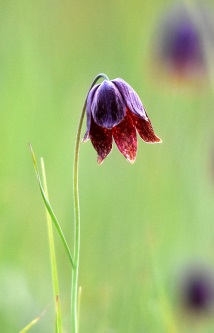 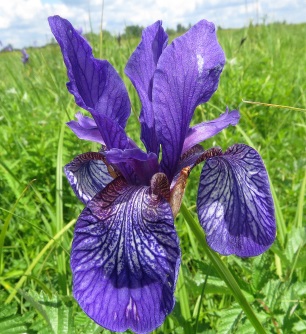 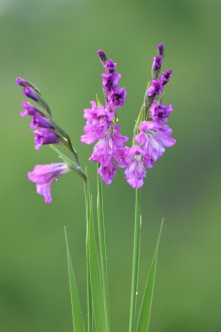 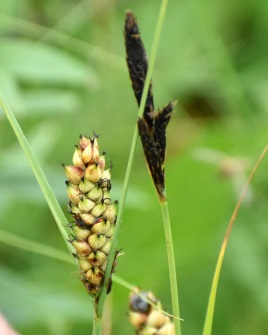 Рис.1. Рябчик	Рис.2.                                         Рис.3.	                        Рис.4. Шахматовидный	Ирис Сибирский                 Шпажник черепитчатый	       Осока чёрноколосая  Фактический материал в Красной книге Ульяновской области по географическому расположению данных объектов нами не обнаружен. Изученность и перспективы развития уникального природного сообщества на территории Мелекесского района Ульяновской области в окрестностях села Сабакаево не рассматривались.Актуальность работы заключается в том, что проведение комплексного анализа флоры  в окрестности села Сабакаево покажет современное состояние уникальной экосистемы заливного луга.Объектом исследования является пойменный луг окрестностей села Сабакаево Мелекесского района Ульяновской области.Целью данного исследования является изучение видового разнообразия сообщества пойменного луга с краснокнижными растениями.Для достижения настоящей цели поставлены следующие задачи:Изучить видовой состав растений.Провести анализ экологических групп флоры по отношению к увлажнению субстратаПровести фитоценотичеcкий анализ в сообществе пойменного луга и определить общее проективное покрытие (с использованием сетки Раменского).Выявить редкие и краснокнижные виды растений, нуждающиеся в охране.Научная новизна. Впервые проводится систематическое описание флоры пойменного луга в окрестностях села Сабакаево Мелекесского района Ульяновской области. В результате исследований обнаружено 33 вида высших растений, которые относятся к 27 родам из 20 семейств.Практическая значимость заключается в мониторинге состояния экосистемы пойменного луга с краснокнижными растениями, а также применение данного материала во внеклассной деятельности.Глава 1. Характеристика сообществ пойменного лугаРастительность – это совокупность растительных сообществ на определенной территории. Фитоценозом (растительным сообществом) – называется совокупность растений, взаимосвязанных между собой и со средой обитания, расположенных на определенной (однородной) территории. Флора – исторически сложившаяся совокупность видов растений, свойственных какой-либо местности или какой-либо геологической эпохе.Рельеф территории Мелекесского района равнинно-волнистый, расчлененный гидрографической сетью на ряд мелких водоразделов. На территории Мелекесского района протекает 23 больших и малых рек, создано 47 прудов общей площадью зеркала воды 46, 2 тыс. кв. м, имеется 20 озёр. Растительный и травяной покров гораздо богаче, чем в остальной части Поволжья и насчитывает около полутора тысяч видов растений. На изученной нами территории преобладает экосистема пойменного луга. Изученный луг – луг разнотравный. Тип растительности – луговой (многолетние травянистые мезофиты - (от мезо... и греч. φυτόν – растение), растения, обитающие в условиях достаточного, но не избыточного водоснабжения (средней влажности воздуха и почвы). На пробной площадке №1 доминирующую роль играют высокие травы (60-120 см): василистник простой (лат. Thalictrum simplex), овсяница луговая (лат. Festuca pratensis), чина луговая (лат. Láthyrus praténsis), горошек мышиный (лат. Vícia crácca), кровохлёбка лекарственная (лат. Sanguisórba officinális), овсяница луговая (лат. Festuca pratensis), вероника длиннолистная (лат. Veronica longifolia).Травы средней высоты (40-100 см): лабазник (таволга) вязолистный (лат. Filipéndula ulmária), костёр безостый  (лат. Brōmus inērmis), герань луговая (Geranium pratense L), цикорий обыкновенный (лат. Cichórium íntybus), касатик сибирский (лат. Íris sibírica), лабазник обыкновенный (лат. Filipéndula vulgáris), осока чёрноколосая (лат. Carex melanostachya), подмаренник настоящий (лат. Galium verum), репешок обыкновенный (лат. Agrimónia eupatória). Низкорослые травы (15-50 см): лук угловатый (лат. Állium angulósum), лютик едкий (лат. Ranúnculus ácris), осока войлочная (лат. Carex filiformis), рябчик шахматовидный (лат. Fritillária meleagroídes), лисохвост луговой (лат. Alopecúrus praténsis), нивяник обыкновенный (лат. Leucanthemum vulgare), вербейник монетчатый (ползучий) (лат. Lysimachia nummularia), бодяк бесстебельный (Cirsium acaule).На площадке №2 высокие травы (60-120 см): лабазник (таволга) вязолистный (лат. Filipéndula ulmária, лабазник обыкновенный (лат. Filipéndula vulgáris), овсяница луговая  (лат. Festuca pratensis), молочай прутьевидный (лат. Euphórbia virgáta), бодяк огородный (лат. Círsium oleráceum), дербенник иволистный (лат. Lýthrum salicária), чина луговая (лат. Láthyrus praténsis), бодяк полевой (лат. Cirsium arvense). Травы средней высоты (40-100 см): костер безостый (лат. Brоmus inеrmis), кукушкин цвет (лат. Lýchnis flos-cúculi), нивяник обыкновенный (лат. Leucanthemum vulgare), шпажник (лат. Gladíolus), подмаренник северный (лат. Galium boreale), подмаренник настоящий (лат. Galium verum), синеголо́вник (лат. Erýngium). Низкорослые травы (10-50 см): земляника (лат. Fragária), лисохвост луговой  (лат. Alopecúrus praténsis), клевер луговой (лат. Trifolium praténse).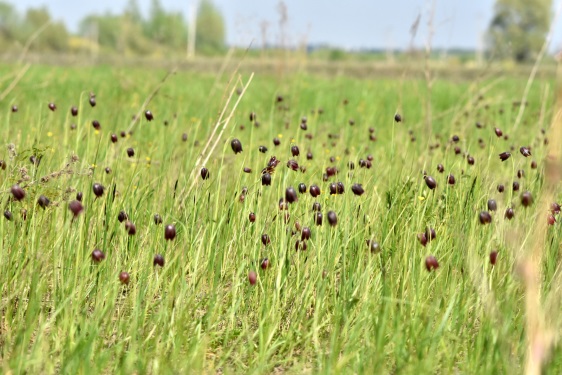 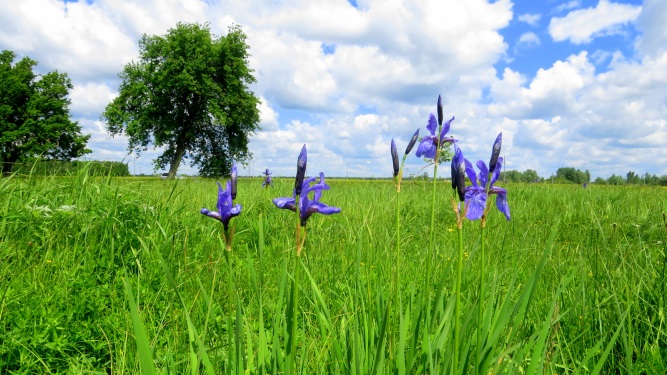                  Рис.5 Пойменный луг (фото автора)                           Рис.6. Пойменный луг (фото автора)Глaвa 2. Методика и материалы исследованияОбъект нашего исследования - флора пойменного луга в окрестностях села Сабакаево. Сбор материала проводился на заложенных пробных площадках №1, 20x20 кв.м, и №2, 20x20 кв.м, общая площадь 800кв.м. Все фотоматериалы презентации оригинальные, сделанные на изучаемом пойменном лугу села Сабакаево, Мелекесского района. Автор – руководитель исследовательской  работы, учитель биологии Н.Ф. Неверова.На пробных площадках произрастают травянистые растения с разнообразными формами. У большинства растений хорошо развитые листья. От времени затопления зависит травяной состав, заполняющий пойменный луг. Именно в начале мая, во время разлива луга, зацветает рябчик шахматовидный и лютик едкий (влаголюбивые растения). По полученным данным растения пойменного луга составляют мезофиты. При ботанических исследованиях объектом изучения является фитоценоз. В отечественной ботанической литературе наиболее широко используется определение, данное В.Н. Сукачёвым: «Под фитоценозом (растительным сообществом) надлежит понимать всякую совокупность растений на данном участке территории, находящуюся в состоянии взаимозависимости и характеризующуюся как определённым составом и строением, так и определённым взаимоотношением со средой...». Составление списка видов начинали с одного угла площадки, записывая все растения, попадающие в поле зрения.  Далее передвигались по сторонам квадрата, дополняя список новыми видами, после этого пересекали площадки по диагонали. Полученный материал подвергался систематическому анализу. При систематическом анализе подсчитывалось количество видов, родов и семейств, входящих в состав изучаемой флоры. Биоморфологичеcкий анализ – это анализ жизненных форм. В работе использовалась классификация жизненных форм растений по И.Г Cеребрякову, по которой выделяются следующие биоморфы: древесные растения (деревья, кустарники, кустарнички), полудревеcные (полукустарники, полукустарнички), травянистые растения. Эталоны градации проектного покрытия (в%) травостоя рассматривали в сетку Раменского.При составлении шкалы оценок обилия использовали методику Друде (с дополнениями А.А. Уранова). Под фенофазой или фенотипическим состоянием растения подразумевается та или иная фаза его развития. Для их обозначений при описании фитоценоза применили систему, предложенную В.В. Алехиным (1925г).Глава 3. Физико-географическая характеристика района исследованияСело Сабакаево относятся к Лебяжинскому сельскому поселению Мелекесского района. Доехать в село можно двигаясь на юг от Димитровграда, примерно через 3 километра по самарской трассе поворот на Аврали, а по дороге на Лебяжье - село Сабакаево.Пойменный луг площадью в 1 га (местность ровная)  расположен в 750-800 м. к западу от села Сабакаево Мелекесского района Ульяновской области. С ботанической точки зрения он представляет научный интерес. Здесь произрастают популяции рябчика шахматовидного (лат. Fritillária meleagroídes), касатика сибирского (лат. Íris sibírica), шпажника черепитчатого (лат. Gladíolus imbricatus auct. Non L.), осоки чёрноколосой (лат. Carex melanostachya). С восточной и западной стороны луга находится чернолесье с единичными соснами, основу составляет – осина, с северной стороны, в 200-250 метрах, территорию огибает искусственный канал для отвода воды, здесь же находятся пахотные земли. С южной стороны произрастают поросли молодых сосен. По всему периметру  растут единичные дубы.Пойменный луг находится в 5 километрах от реки Большой Черемшан,  в окрестностях кроме канала есть небольшие озера. Луг затопляется водами на 15-25 дней (среднепойменный луг).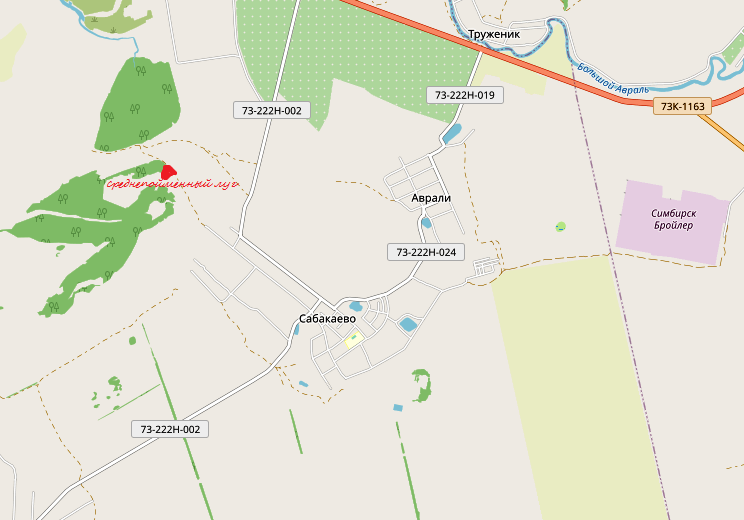 Рис.7. Карта села Сабакаево и его окрестности с меткой пойменного луга3.1 Геология и геоморфология«В геологическом строении район юго-восточной части Ульяновского Заволжья, к которой относится город Димитровград и его окрестности, находится в пределах Волго-Уральской антеклизы – крупнейшей положительной структуры востока Русской плиты. Основной тектонический элемент – Мелекесская впадина. Она имеет субмеридиональное простирание, в кровле фундамента осложнена узким Алькеевским грабеном, заполненным мощной толщей рифейских образований. В осадочном чехле выделяются палеозойские образования осадков девона, карбона и перми. Район представлен однородными глинистыми почвогрунтами на лесовидных и глинистых четвертичных отложениях. Рельеф имеет низменную, довольно ровную полого-увалистую поверхность (в среднем 120-160 м над уровнем моря). В целом, местность имеет уклон на юго-запад, куда и текут реки Мелекесска и Ерыкла. Долины рек имеют резко выраженное асимметричное строение» (https://studopedia.ru/27_43470_geologicheskoe-stroenie-relef.html). 3.2 КлимaтКлимaт умеренно-континентaльный, чуть суше, чем в центральной России. В последние годы стал несколько мягче, a среднегодовая температура повысилась. Также количество пасмурных и облачных дней в году увеличивается. Доминируют слабые и умеренные ветры западного направления. Наименее облачный месяц в году — апрель, a самый пасмурный — ноябрь.В  климатическом  отношении  Мелекесский район  характеризуется  засушливым климатом со слабым увлажнением, благоприятным для развития степной растительности.  Средняя  температуря  января  -13,5°C,  июля  +20°C. Безморозный период длится 142 дня. Дата первого заморозка -  23 сентября, последнего –  14 мая. Высота снежного покрова составляет 40 см, почвы промерзают на глубину в среднем на 90-95 см. Годовая сумма осадков составляет 374 мм. Температурный режим, осадки в течение времени вегетации растительности луга.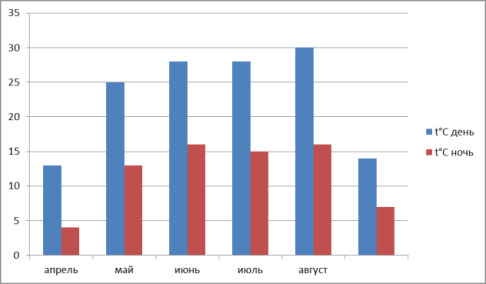 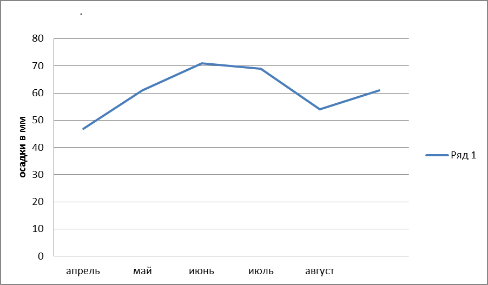 Диаграмма №1. Среднемесячная температура 	     Диаграмма №2. Количество осадков,с мая по сентябрь 2021г                                             выпавших по месяцам (мм) 2021г                    3.3 ГидрологияВ толще четвертичных отложений имеются грунтовые воды,  в коренных породах содержатся как аккумулятивные грунтовые, так и межпластовые напорные воды.Водоносные горизонты, расположенные  близко к поверхности земли, содержат пресную воду.3.4 Растительный мирТерритория Ульяновского региона никогда не находилась под прессом ледников, поэтому представители растительного мира здесь имеют наиболее древних своих представителей, чем на остальных территориях России. Состав имеющихся растений разнообразен. Здесь можно встретить растения, занесённые в Красную книгу, и не встречающиеся на остальной территории страны.  Список содержит больше четырёхсот наименований. Среди наиболее популярных из них можно перечислить льнянку волжскую (Linaria volgensis), манжетку тощую (Alchemilla vulgaris), шaровницу крапчатую (Globularia punctata). Встречаются и очень редкие экземпляры: болотный мирт (Chamaedaphne calyculata), копеечник Разумовского (Hedysarum razoumovianum) и рябчик русский (Fritillaria ruthenica). Треть территории Ульяновского региона покрыта лесом.3.5 Антропогенное воздействиеАнтропогенное изменение растительного покрова имеет длительную историю. Через сельскохозяйственную и иную хозяйственную деятельность человек в течение тысячелетий влияет на природу и ландшафт, разрушает и изменяет его. Данный район подвергается сильному воздействию такими факторами, как: вспашка, покос, вытaптывaние. В полутора километрах от исследуемого  луга с северо-восточной стороны находится цементный завод.Глава 4. Результаты исследований4.1 Структура почвы пойменного луга у села Сабакаево Мелекесского района Ульяновской областиНами были изучены свойства  и структура почвы луга. Был проведен ряд анализов, результаты которых совпадают с растениями-индикаторами.Изучение видов почвы (Таблица 1)Определение содержания гумуса в почве (Таблица 2)Определение значения pH в пробах почвы (Таблица3)Определение содержания извести в пробах почвы (Таблица 4).На пробных участках по итогам анализа изученный вид почвы – суглинок. Содержание гумуса 60-67%. pH на 1-ой пробной площадке – среда нейтральная, на 2-ой площадке - слабокислая. Содержание извести на 1-ой площадке 3-4%, на 2-ой плоощадке -1-2%.    4.2 Систематический список флоры окрестностей села СабакаевоПробная площадка №1.Отдел Magnoliophyta (Angiospermae) – ПокрытоcеменныеКлacc Magnoliopsida (Dicotyledones) – ДвудольныеI. Семейство Розоцветные:1. Лабазник (таволга) вязолистный - лат. Filipéndula ulmária.
2. Лабазник обыкновенный - лат. Filipéndula vulgáris.3. Кровохлёбка лекарственная - лат. Sanguisórba officinális.4. Репешок обыкновенный - лат. Agrimónia eupatóriaII. Семейство Лютиковые:1. Лютик едкий - лат. Ranúnculus ácris.2. Василистник простой - лат. Thalictrum simplex. III. Семейство Мареновые:1. Подмаренник настоящий (жёлт.цв.)- лат. Galium verum.IV. Семейство Гераневые1. Герань луговая - Geranium pratense L.V. Семейство Астровые (сложноцветные):1. Нивяник обыкновенный - лат. Leucanthemum vulgare.2. Цикорий обыкновенный - лат. Cichórium íntybus.3. Бодяк бесстебельный - Cirsium acaule.VI. Семейство Бобовые: 1. Чина луговая - лат. Láthyrus praténsis2. Горошек мышиный - лат. Vícia cráccaVII. Семейство Подорожниковые:1.Вероника длиннолистная - лат. Veronica longifoliaVIII. Семейство Первоцветные:1.Вербейник монетчатый (ползучий) - лат. Lysimachia nummulariaОтдел Magnoliophyta (Angiospermae) – ПокрытоcеменныеКлacc Liliatae (Monocotyledones) – ОднодольныеIX. Семейство Амариллисовые:1.Лук угловатый - лат. Állium angulósum.X. Семейство Осоковые:1.Осока ранняя - лат. Carex praecox. 2.Осока войлочная - лат. Carex filiformis.3.Осока черноколосая - лат. Carex melanostachya.XI. Семейство Лилейные:1.Рябчик шахматовидный - лат. Fritillária meleagroídes.XII. Семейство Злаковые:1.Костёр безостый - лат. Brōmus inērmis.2.Овсяница луговая - лат. Festuca pratensis.3.Лисохвост луговой - лат. Alopecúrus praténsis.XIII. Семейство Ирисовые: 1.Касатик сибирский - лат. Íris sibírica.Пробная площадка №2.Отдел Magnoliophyta (Angiospermae) – ПокрытоcеменныеКлacc Magnoliopsida (Dicotyledones) – ДвудольныеI. Семейство Розоцветные:1.Лабазник (таволга) вязолистный - лат. Filipéndula ulmária.2.Лабазник обыкновенный - лат. Filipéndula vulgáris.3. Земляника - лат. Fragária.II. Семейство Молочайные:1.Молочай прутьевидный - лат. Euphórbia virgáta.III. Семейство Бобовые:1.Клевер луговой - лат. Trifolium praténse.2.Чина луговая - лат. Láthyrus praténsis.IV. Сем. Гвоздичные:1.Кукушкин цвет - лат. Lýchnis flos-cúculi.V. Семейство Астровые:1.Бодяк полевой - лат. Cirsium arvense.2.Нивяник обыкновенный - лат. Leucanthemum vulgare.2. Бодяк огородный - лат. Círsium oleráceum.VI. Семейство Дербенниковые:1.Дербенник иволистный - лат. Lýthrum salicária.VII. Семейство Мареновые:1.Подмаренник северный (бел. цв.) - лат. Galium boreale.2.Подмаренник настоящий (жёлт. цв.) - лат. Galium verum.VIII. Семейство Зонтичные1.Синеголо́вник - лат. Erýngium.Отдел Magnoliophyta (Angiospermae) – ПокрытоcеменныеКлacc Liliatae (Monocotyledones) – ОднодольныеIX. Семейство Злаковые:1.Костер безостый - лат. Brōmus inērmis.2.Овсяница луговая - лат. Festuca pratensis.3.Лисохвост луговой - лат. Alopecúrus praténsis.X. Семейство Ирисовые:1.Шпажник - лат. Gladíolus.4.3. Систематический анализ флорыФлора окрестностей села Сабакаево (Таблица 1. Видовой состав луга. Доля покрытия пойменного луга по шкале Друде. Приложение 1).Пробная площадка №1 - 13 семейств, 24 вида. Пробная площадка №2 - 10 семейств, 18 видов.Таблица 5. Обозначение фенофаз и оценка обилия видов растений пойменного луга по шкале Друде (Приложение 2)Пробная площадка №1(Таблица 6)100% основу флоры составляют покрытосеменные растения, насчитывающие 24 вида, среди которых господствуют двудольные – 62,5%. Однодольные - 37,5%.Наиболее крупными семействами являются: Розовые (Rosaceae) – 4 вида (16,6% от общего числа видов);Злаковые (Gramíneae) – 3 вида (12,5% от общего числа видов);Осоковые (Cyperáceae) – 3 вида (12,5% от общего числа видов);Астровые (Asteráceae) – 3 вида (12,5% от общего числа видов);Бобовые (Fabáceae) – 2 вида (8,3% от общего числа видов);Лютиковые (Ranunculáceae) – 2 вида (8,3% от общего числа видов).Другие 7 семейств, представленные во флоре окрестностей села Сабакаево единичным видом,  составляют 29,1 % от общего числа видов.Пробная площадка №2 (Таблица 7).100% основу флоры составляют покрытосеменные растения, насчитывающие 18 видов, среди которых господствуют двудольные – 77,8%. Однодольные - 22,2%.Наиболее крупными семействами являются: Розовые (Rosaceae) – 3 вида (16,7% от общего числа видов);Злаковые (Gramíneae) – 3 вида (16,7% от общего числа видов);Астровые (Asteráceae) – 3 вида (16,7% от общего числа видов);Мареновые (Rubiaceae) – 2 вида (11,1% от общего числа видов);Бобовые (Fabáceae) – 2 вида (11,1% от общего числа видов);Другие 5 семейств, представленные во флоре окрестностей села Сабакаево единичным видом, составляют 27,7 % от общего числа видов. Таким образом, систематический спектр характеризует флору пробных площадок окрестностей села Сабакаево как разнообразную, сформировавшуюся под воздействием человека, включающую как искусственно занесенные элементы, так и элементы природной среды.4.4. Биоморфологичеcкий анализ флорыОсобое внимание при флористических исследованиях уделяется анализу биотопичеcкой структуры флоры. Состав жизненных форм – это хороший показатель особенностей среды обитания растений, и, следовательно, сравнение разных флор по спектрам жизненных форм даёт информацию об экологической специфике флоры. В основу биоморфологичеcкого анализа флоры исследуемого участка положена схема жизненных форм по И.Г. Серебрякову (1962).Биоморфологичеcкий спектр флоры пойменного луга окрестностей села Сабакаево.Пробная площадка №1 (Таблица 8)Пробная площадка №2 (Таблица 9)Таблица10. Ярусность корневой системы и наземных побегов (Приложение 3). Состав травянистых растений во многом определяется характером естественного травостоями пробных площадок. Травянистые многолетники пробных площадок представлены стержнекорневыми, корневищными, мочковатыми и луковичными, из которых на пробной площадке №1 преобладают корневищные (11 видов – 46%) и стержнекорневые (6 видов – 25%) , на пробной площадке №2 преобладают корневищные (8 видов – 44%) и стержнекорневые (7 видов – 39%).Преобладание корневищных и стержнекорневых многолетников указывает на присутствие маломощных почв и нарушенных субстратов. Довольно мала доля травянистых малолетников, среди которых произрастают однолетние виды на пробной площадке №1(1 вид – 4%). Это растение сорное. Данный факт объясняется тем, что условия местообитания характеризуются высокой динамичностью и более благоприятны для произрастания видов c коротким и длинным жизненным циклом. Кроме того, это свидетельствует об антропогенной трансформации сообщества на данной территории. 4.5 Анализ экологических групп флоры по отношению к увлажнению субстратаРастения пойменного луга села Сабакаево являются мезофитами,  наземными растениями, которые приспособлены к обитанию в среде с более или менее достаточным, но не избыточным увлажнением почвы. Занимают промежуточное положение между гигрофитами и ксерофитами. Средой обитания мезофитов служит сельский луг в умеренной климатической зоне. Однако мезофиты составляют наибольшую экологическую группу наземных растений и распространены шире: от умеренного климатического пояса, в котором преобладают, до тропического сухого. Мезофиты требуют более или менее непрерывного водоснабжения в период вегетации. Они нетерпимы к длительной засухе; в чрезвычайных условиях быстро теряют влагу и увядают. К непродолжительным периодам засушливой погоды большинство мезофитов легко адаптируются, но периодически повторяющиеся засушливые циклы и длительные периоды обезвоживания могут привести к гибели растений. У мезофитов в среднем умеренная потребность в воде, они обычно имеют хорошо развитую корневую систему с ветвящимися корнями, а также широкие, плоские и зелёные листья, форма которых весьма разнообразна.4.6. Фитоценотичеcкий анализ флорыВидовая структура фитоценоза.  Это разнообразие видов и их соотношение по численности и биомассе.  Общий список видов фитоценоза называют флористическим составом. Количество видов на единице площади называется видовой насыщенностью фитоценоза.  Совокупность особей одного вида, обитающих в данном фитоценозе называют ценопопуляцией.Ярусность пробных площадок показала, что растения одинаковой высоты находятся в равноценных условиях освещенности, образуя отдельные надземные ярусы, что позволяет им не вступать в прямые конкурентные отношения с растениями других высотных уровней. То же можно сказать и в отношении распределения корневых систем отдельных видов. Такие растения как лютик едкий, нивяник обыкновенный, бодяк бесстебельный, земляника, костер безостый, овсяница луговая, лисохвост луговой и т.д. имеют поверхностную мочковатую систему, которая позволяет им поглощать влагу, поступающую с осадками, с росой. Лабазник (таволга) вязолистный, чина луговая, подмаренник настоящий располагают корни по всей почвенной толще и используют накопленную в ней воду. Кровохлёбка лекарственная, цикорий обыкновенный, горошек мышиный, бодяк полевой и т.д. тянут свои длинные корни до уровня грунтовых вод, более постоянного источника влаги.С помощью таблицы Друде мы определили соотношение между видами и выделили основные виды из общей массы  (Таблица 11)ВЫВОДЫФлора пойменного луга окрестностей села Сабакаева Мелекесского района Ульяновской области на двух пробных площадках представлена 33 видами, входящими в состав 27 родов и 20 семейств. Ведущими семействами пробной площадки №1 являются: Розовые (Rosaceae) – 4 вида (16,6% от общего числа видов);Злаковые (Gramíneae) – 3 вида (12,5% от общего числа видов);Осоковые (Cyperáceae) – 3 вида (12,5% от общего числа видов);Астровые (Asteráceae) – 3 вида (12,5% от общего числа видов).Ведущими семействами пробной площадки №2 являются:Розовые (Rosaceae) – 3 вида (16,7% от общего числа видов);Злаковые (Gramíneae) – 3 вида (16,7% от общего числа видов);Астровые (Asteráceae) – 3 вида (16,7% от общего числа видов).Анализ биоморфологичеcкой структуры показал количественный состав травянистых растений: на пробной площадке №1 преобладают корневищные (11 видов – 46%) и стержнекорневые (6 видов – 25%) , на пробной площадке №2 преобладают корневищные (8 видов – 44%) и стержнекорневые (7 видов – 39%).Преобладание корневищных и стержнекорневых многолетников указывает на присутствие маломощных почв и нарушенных субстратов.2. Анализ экологических групп флоры по отношению к увлажнению субстрата позволил выявить, что растения пойменного луга  села Сабакаево являются мезофитами,  наземными растениями, которые приспособлены к обитанию в среде с более или менее достаточным, но не избыточным увлажнением почвы. Занимают промежуточное положение между гигрофитами и ксерофитами.3. Блaгодaря фитоценотичеcкому анализу в данном сообществе выделено общее проективное покрытие (с использованием сетки Раменского). Пробная площадка №1.  Проективное покрытие травостоя  - 40%.Пробная площадка №2.  Проективное покрытие травостоя  - 50%.Степень участия отдельных видов в травостое была определена методом учета их относительного обилия (шкала Друде).Пробная площадка №1Растения доминанты:Лютик едкий (лат. Ranúnculus ácris).Осока ранняя  (лат. Carex praecox).Осока войлочная  (лат. Carex filiformis).Рябчик шахматовидный (лат. Fritillária meleagroídes).Цикорий обыкновенный (лат. Cichórium íntybus).Довольно обильно:Кровохлёбка лекарственная (лат. Sanguisórba officinális).Лук угловатый (лат. Állium angulósum).Костёр безостый  (лат. Brōmus inērmis).Герань луговая (лат. Geranium pratense).Вербейник монетчатый (ползучий)  (лат. Lysimachia nummularia).Пробная площадка №2Растения доминанты:Лабазник (таволга) вязолистный (лат. Filipéndula ulmária).Лабазник обыкновенный (лат. Filipéndula vulgáris).Костер безостый (лат. Brōmus inērmis).Выявлены растения – индикаторы, являющиеся связующим звеном биоценоза луга с окружающей средой.Цикорий обыкновенный (лат. Cichórium íntybus)- указывает на насыщенность грунта азотом.Лабазник (таволга) вязолистный (лат. Filipéndula ulmária), земляника (лат. Fragária), бодяк съедобный (лат. Círsium oleráceum) – нейтрофилы, идентифицирующие нейтральные и слабокислые почвы с уровнем pH 4,5–7,0.Выявлены редкие краснокнижные виды растений, нуждающиеся в охране.Рябчик шахматовидный или рябчик малый (лат. Fritillária meleagroídes) Ирис сибирский или касатик сибирский (лат. Íris sibírica) Шпажник черепитчатый (лат. Gladíolus imbricatus auct. Non L.) Осока чёрноколосая  (лат. Carex melanostachya). Семейство Осоковые (Cyperaceae). ЗAКЛЮЧЕНИЕИзучение современной растительности необходимо и актуально, так как позволяет оценить современное состояние биоценозов и экосистем, наметить тенденции их изменения и предложить меры для сохранения отдельных видов и сообществ в целом.Мы, юные исследователи природы родного края, наметили следующие действия: вести активную просветительную и пропагандистскую деятельность на уровне своего района, доводить до сознания населения и хозяйствующих субъектов информации о ценности пойменного луга с крайне редкими растениями в Ульяновской области, сокращающимися в численности, и о необходимости его сохранения; способствовать поддержанию численности популяций редких растений путем интродукции - сбором семян и последующим высевом в естественные места обитания.   CПИCОК ЛИТЕРAТУРЫАгафонов М.М. Флора и растительность Среднего Поволжья: Межвуз. сб. – Ульяновск,1974. - 66 с.Алехин В.В. География растений с основами ботаники. - М., 1961.- 532 с.Апраксин В.И. Природа и естественные богатства Средневолжского края. – М.; Самара: государственное издательство,1963. – 120 с.Артемьева Е.А., Масленников А.В., Корепов М.В. Красная книга Ульяновской области. – М.: Буки Веди, 2015. – 550 с.Блaговещенcкий В.В. Определитель рacтений Cреднего Поволжья. – Л.:Нaукa, 1984. – 392 c.Благовещенский В.В. Растительный мир Среднего Поволжья. – Ульяновск: УлГТУ, 2003. – 180 с.Благовещенский В.В. Растительность Приволжской возвышенности в связи с её историй и рациональным использованием. – Ульяновск: УлГУ, 2005. – 715 с.Вальтер Г. Общая геоботаника. - М.: Мир, 1982. - 261 с.Ипатов В. С., Мирин Д. М. Описание фитоценоза: Методические рекомендации. Учебно-методическое пособие. СПб, 2008. 71 с.   Природные условия Ульяновской области. – Казань,1978.-328с. Работнов Т.А. История фитоценологии: Учебное пособие. - М.: Аргус, 1995. - 158 с. Ярошенко П.Д. Геоботаника. – М.: Просвещение, 1969. – 200 с. Используемые ресурсы:https://decordoors.ru/rastitelnyy-i-zhivotnyy-mir-melekesskogo-rayonahttps://ru.wikipedia.org/wiki/.  https://yandex.ru/search/? B9&lr=194&clid=2186617  ru.wikipedia.org Вегетация до цветения-Вег. Бутонизация (у злаков и осок –колошение)-Бут. Цветения (спороношения )-Цв. Отцветание (конец спороношения)-От. Созревание семян и спор (плодоношение)-Пл .Осыпание семян (плодов)-Ос. Вторичная вегетация-Втр. Вег. Отмирание-Отм. Мертвые побеги-М.ПробаМесто забора почвыСоставные части и цветТактильные ощущенияВид почвы1Площадка 160% глина, 40% песок, гумус. Цвет черно - бурыйКлейкий, хорошо лепится. Шнур при сгибании разламываетсясуглинок2Площадка 2Глина, песок, гумус. Цвет черно-бурый Клейкий, хорошо лепится. Шнур при сгибании разламываетсясуглинокПробаМесто забора почвыМасса до горения (г)Масса после горения (г)Содержаниегумуса (г)1Площадка 1302010/ 67%2Площадка 2301812/ 60%ПробаМесто забора почвыЗначение pHКлассификация1Площадка 16-7нейтральная2Площадка 25-6слабокислаяПробаМесто забора почвыНаблюдение реакцииОриентировочноесодержание извести1Площадка 1кратковременное сильное выделение газа3-4%2Площадка 2слабое выделение газа1-2%ОтделыКоличество видов% от общего числаПокрытосеменные24100Двудольные1562,5Однодольные937,5Итого24100ОтделыКоличество видов% от общего числаПокрытосеменные18100Двудольные1477,8Однодольные422,2Итого18100Жизненные формыЧисло видов% от общего числа видовТравянистые растения24100Травянистые многолетники2396Двулетники14Стержнекорневые625Корневищные1146Луковица28Мочковатая417Жизненные формыЧисло видов% от общего числа видовТравянистые растения18100Травянистые многолетники18100Стержнекорневые739Корневищные844Луковица16Мочковатая211Пробная площадкаРастения доминантыДовольно обильно11. Лютик едкий (лат. Ranúnculus ácris)2. Осока ранняя  (лат. Carex praecox)3. Осока войлочная  (лат. Carex filiformis)4. Рябчик шахматовидный (лат. Fritillária meleagroídes)5. Цикорий обыкновенный (лат. Cichórium íntybus)1. Кровохлёбка лекарственная (лат. Sanguisórba officinális)2. Лук угловатый (лат. Állium angulósum)3. Костёр безостый  (лат. Brōmus inērmis)4. Герань луговая (лат. Geranium pratense)5.Вербейник монетчатый (ползучий)  (лат. Lysimachia nummularia)21. Лабазник (таволга) вязолистный (лат. Filipéndula ulmária)2. Лабазник обыкновенный (лат. Filipéndula vulgáris)3. Костер безостый (лат. Brōmus inērmis)Приложение 1Приложение 1Приложение 1Приложение 1Приложение 1Приложение 1Таблица №1.  Видовой состав луга. Доля покрытия пойменного луга по шкале ДрудеТаблица №1.  Видовой состав луга. Доля покрытия пойменного луга по шкале ДрудеТаблица №1.  Видовой состав луга. Доля покрытия пойменного луга по шкале ДрудеТаблица №1.  Видовой состав луга. Доля покрытия пойменного луга по шкале ДрудеТаблица №1.  Видовой состав луга. Доля покрытия пойменного луга по шкале ДрудеТаблица №1.  Видовой состав луга. Доля покрытия пойменного луга по шкале ДрудеНазвание растенияОбозначениеобилия Характеристика обилияБаллыСреднее наименьшее расстояние между особями (счетными единицам) вида, смПроективное покрытие (%)Площадка №1Сем.  Розоцветные1.Лабазник (таволга) вязолистный (Filipéndula ulmária)Sp рассеяно2100-15030-102.Лабазник обыкновенный (Filipéndula vulgáris)Spрассеяно2100-15030-103.Кровохлёбка лекарственная (Sanguisórba officinális)Cop1довольно обильно340-10050-304.Репешок обыкновенный (Agrimónia eupatória)Sp рассеяно2100-15070-50Сем. Амариллисовые1.Лук угловатый (Állium angulósum)Cop1довольно обильно340-10050-30Сем. лютиковые:1.Лютик едкий (Ranúnculus ácris)Cop2обильно420-4070-502.Василистник простой (Thalictrum simplex) Solединично1Более 15010Сем. осоковые:1.Осока ранняя  (Carex praecox)Cop2обильно420-4050-702.Осока войлочная  (Carex filiformis)Cop2обильно420-4050-703.Осока чёрноколосая  (Carex melanostachya)Sp рассеяно2100-15070-50Сем. Лилейные1.Рябчик шахматовидный (Fritillária meleagroídes)Cop2обильно420-4050-70Сем. злаковые:1.Костёр безостый  (Brōmus inērmis)Cop1довольно обильно340-10050-302.Овсяница луговая (Festuca pratensis)Spрассеяно2100-15030-103.Лисохвост луговой ( Alopecúrus praténsis)Spрассеяно2100-15030-10Сем. мареновые:1.Подмаренник северный (Galium boreale)Solединично1Более 150102.Подмаренник настоящий (Galium verum)Solединично1Более 15010Сем. Гераневые1. Герань луговая (Geranium pratense)Cop1довольно обильно340-10050-30Сем. Астровые (сложноцветные):1.Нивяник обыкновенный (Leucanthemum vulgare)Solединично1Более 150102. Цикорий обыкновенный (Cichórium íntybus)Cop2обильно420-4070-503.Бодяк бесстебельный (Cirsium acaule )Sp рассеяно2100-15070-50Сем. бобовые:1.Чина луговая (Láthyrus praténsis)Solединично1Более 150102.Горошек мышиный (Vícia crácca)Solединично1Более 15010Сем. подорожниковые:1.Вероника длиннолистная (Veronica longifolia)Solединично1Более 15010Сем. Ирисовые 1.Касатик сибирский (Íris sibírica)Solединично1Более 15010Сем. первоцветные:1.Вербейник монетчатый (Lysimachia nummularia)Cop1довольно обильно340-10050-30Площадка №2Сем. Розоцветные1.Лабазник вязолистный (Filipéndula ulmária)Cop1довольно обильно340-10050-302.Лабазник обыкновенный (Filipéndula vulgáris)Cop1довольно обильно340-10050-303. Земляника (лат. Fragária)Spрассеяно2100-15030-10Сем. Злаковые1.Костер безостый (Brōmus inērmis)Cop1довольно обильно340-10050-302.Овсяница луговая (Festuca pratensis)Solединично1Более 150103.Лисохвост луговой (Alopecúrus praténsis)Solединично1Более 15010Сем. Молочайные1.Молочай прутьевидный (Euphórbia virgáta)Solединично1Более 15010Сем. Бобовые1.Клевер луговой (Trifolium praténse)Solединично1Более 15010Сем. Гвоздичные1.Кукушкин цвет (Lýchnis flos-cúculi)Solединично1Более 15010Сем. Астровые1.Нивяник обыкновенный (Leucanthemum vulgare)Solединично1Более 150102. Бодяк огордный (Círsium oleráceum)Spрассеяно2100-15030-10Сем. Дербенниковые1.Дербенник иволистный (Lýthrum salicária)Solединично1Более 15010Сем. Бобовых1.Чина луговая (Láthyrus praténsis)Solединично1Более 15010Сем. Касатиковые1 Шпажник черепитчатый (Gladíolus imbricatus auct. Non L.) Solединично1Более 15010Сем. мареновые:1.Подмаренник северный (Galium boreale)Solединично1Более 150102.Подмаренник настоящий (Galium verum)Solединично1Более 15010Сем. Астровые1.Бодяк полевой (Cirsium arvense)Spрассеяно2100-15030-10Сем.: Зонтичные1.Синеголо́вник (Erýngium)Solединично1Более 15010Приложение 2Приложение 2Приложение 2Приложение 2Приложение 2Приложение 2Приложение 2Приложение 2Приложение 2Таблица №5 Обозначение фенофаз и оценка обилия видов растений пойменного луга по шкале ДрудеТаблица №5 Обозначение фенофаз и оценка обилия видов растений пойменного луга по шкале ДрудеТаблица №5 Обозначение фенофаз и оценка обилия видов растений пойменного луга по шкале ДрудеТаблица №5 Обозначение фенофаз и оценка обилия видов растений пойменного луга по шкале ДрудеТаблица №5 Обозначение фенофаз и оценка обилия видов растений пойменного луга по шкале ДрудеТаблица №5 Обозначение фенофаз и оценка обилия видов растений пойменного луга по шкале ДрудеТаблица №5 Обозначение фенофаз и оценка обилия видов растений пойменного луга по шкале ДрудеТаблица №5 Обозначение фенофаз и оценка обилия видов растений пойменного луга по шкале ДрудеТаблица №5 Обозначение фенофаз и оценка обилия видов растений пойменного луга по шкале ДрудеНазвание растенияФаза13.05.2021ОбилиеФаза01.06.2021гОбилиеФаза12.06.2021ОбилиеФаза06.07.2021ОбилиеПлощадка №1Сем.  Розоцветные.Род: Таволга1.Лабазник вязолистный (Filipéndula ulmária)ЦвSp ВегSp ОсSp 2.Лабазник обыкновенный (лат. Filipéndula vulgáris)ЦвSpВег, ЦвSpОсSpРод:Кровохлёбка3.Кровохлёбка лекарственная (Sanguisórba officinális)ВегCop1ЦвCop1ВегCop1ПлCop1Род: 	Репешок4.Репешок обыкновенный (Agrimónia eupatória)ЦвSp ВегSp ОсSp Сем. Амариллисовые.Род: лук1.Лук угловатый (Állium angulósum)ВегCop1ЦвCop1ОсCop1Сем. Лютиковые.Род: Лютик1.Лютик едкий (Ranúnculus ácris)Бут Cop2ЦвCop2Цв, ПлCop2ПлCop2Род: Василистник2.Василистник простой(Thalictrum simplex) ВегSolВегSolОсSolСем. Осоковые.Род: Осока1.Осока ранняя  (Carex praecox)ВегCop1ЦвCop2ПлCop2ОсCop22.Осока войлочная (Carex filiformis)ВегCop1ЦвCop2ПлCop2ОсCop23.Осока чёрноколосая (Carex melanostachya)ВегSpЦвSpПлSpОсSpСем. Лилейные.Род: Рябчик1.Рябчик шахматовидный (Fritillária meleagroídes)ЦвCop2ПлCop2ПлCop2ОсCop2Сем. Злаковые.Род: Костёр1.Костёр безостый  (Brōmus inērmis)БутCop1ЦвCop1ПлCop1Род: Овсяница2.Овсяница луговая (Festuca pratensis)БутЦвSpПлSpРод: Лисохвост3.Лисохвост луговой (Alopecúrus praténsis)БутЦвSpПлSpСем. Мареновые.Род: Подмаренник1.Подмаренник северный ( Galium boreale)БутSolЦвSolОсSol2.Подмаренник настоящий ( Galium verum)БутSolЦвSolОсSolСем. Гераневые. Род:Герань1. Герань луговая  (Geránium praténse)ВегCop1ВегCop1ВегCop1ЦвCop1Сем. Астровые (сложноцветные):Род: Нивяник1.Нивяник обыкновенный (Leucanthemum vulgare)БутЦвSolОсSolРод: Цикорий2. Цикорий обыкновенный (Cichórium íntybus)ВегSop2ЦвSop2ЦвSop2Род: Бодяк3.Бодяк бесстебельный (Cirsium acaule )ВегSolВегSolЦвSolСем. бобовые:Род: Чина 1.Чина луговая (Láthyrus praténsis)БутSolЦвSolОсSolРод: Горошек2.Горошек мышиный Vícia crácca)БутSolЦв. ПлSolПлSolСем. подорожниковые:Род: Вероника1.Вероника длиннолистная (Veronica longifolia)ВегSolВегSolПлSolСем. Ирисовые Род: Ирис1.Касатик сибирский (Íris sibírica)ПлSolПлSolОсSolСем. первоцветные:Род: Вербейник1.Вербейник монетчатый (Lysimachia nummularia)БутCop1ЦвCop1ПлCop1Площадка №2Площадка №2Площадка №2Площадка №2Площадка №2Площадка №2Площадка №2Площадка №2Площадка №2Сем. РозоцветныеРод: Таволга1.Лабазник вязолистный (Filipéndula ulmária)БутCop1ЦвCop1ПлCop12.Лабазник обыкновенный(Filipéndula vulgáris)ВегCop1Бут, Цв Cop1ПлCop1Род: Земляника3. Земляника (Fragária)ЦвSpБутSpЦвSpПлSpСем. Злаковые. Род: Костёр1.Костер безостый (Brōmus inērmis)БутCop1ЦвCop1ПлCop1Род: Овсяница2.Овсяница луговая (Festuca pratensis)БутSolЦвSolПлSolРод: Лисохвост3.Лисохвост луговой(Alopecúrus praténsis)БутSolЦвSolПлSolСем. Молочайные. Род: Молочай1.Молочай прутьевидный (Euphórbia virgáta)БутSolЦвSolПлSolСем. Бобовые. Род: Клевер1.Клевер луговой (Trifolium praténse)БутSolЦвSolПлSolРод: Чина2.Чина луговая (Láthyrus praténsis)БутSolЦвSolОсSolСем. Гвоздичные. Род: Зорька1.Кукушкин цвет (Lýchnis flos-cúculi)БутSolБутSolОсSolСем. Астровые. Род: Нивяник1.Нивяник обыкновенный(Leucanthemum vulgare)БутSolЦвSolПлSolРод: Бодяк1.Бодяк полевой (Cirsium arvense)ВегSpВегSpПлSp2. Бодяк съедобный (Círsium oleráceum)ВегSpВегSpПлSpСем. ДербенниковыеРод: Дербенник1.Дербенник иволистный (Lýthrum salicária)ВегSolБутSolПлSolСем. Касатиковые. Род: Шпажник1 Шпажник черепитчатый (Gladíolus imbricatus auct. Non L.) ЦвЦвSoiПлSoiОсSoiСем. Мареновые. Род: Подмаренник1.Подмаренник северный (Galium boreale)БутSolЦвSolПлSol2.Подмаренник настоящий (Galium verum)БутSolЦвSolЦв, ПлSolСем.: Зонтичные. Род: Синеголовник1.Синеголо́вник (Erýngium)ВегSolЦвSolПлSolПриложение 3Приложение 3Приложение 3Таблица №10  Ярусность корневой системы и наземных побеговТаблица №10  Ярусность корневой системы и наземных побеговТаблица №10  Ярусность корневой системы и наземных побеговНазвание растенияЯрусность корневой систеыЯрусность наземных побеговПлощадка №1Площадка №1Площадка №1Сем.  Розоцветные1.Лабазник (таволга) вязолистный (Filipéndula ulmária)Корневище Прямостоячие стебли 50-100 см2.Лабазник обыкновенный ( Filipéndula vulgáris)Корневище с клубневидными утолщениями («орешками») на корнях.Прямостоячие стебли 50-80 см.3.Кровохлёбка лекарственная (Sanguisórba officinális)Корневище, хорошо развитой корневой системой, проникающей на глубину до 1м. Прямостоячие стебли 60-120 см 4.Репешок обыкновенный ( Agrimónia eupatória)Мощный стержневой корень Прямостоячие стебли 30-60смСем. Амариллисовые1.Лук угловатый (Állium angulósum)Луковицы Прямостоячие стебли 25—50 смСем. лютиковые:1.Лютик едкий (Ranúnculus ácris)Мочковатый кореньПрямостоячие стебли 20—50 см.2.Василистник простой (Thalictrum simplex)Стержневой кореньПрямостоячие стебли 60-120 смСем. осоковые:1.Осока ранняя (Carex praecox)КорневищеПрямостоячие стебли 15—45 см.2.Осока войлочная (Carex filiformis) КорневищеПрямостоячие стебли 15—35 см3.Осока чёрноколосая (Carex melanostachya)КорневищеПрямостоячие стебли 30-80 смСем. Лилейные1.Рябчик шахматовидный (лат.Fritillária meleagroídes)Луковичный травянистый многолетник. Прямостоячие стебли 25—60 смСем. злаковые:1.Костёр безостый (Brōmus inērmis)Длинное корневище. Прямостоячие стебли 60—100 см2.Овсяница луговая (Festuca pratensis)КорневищеПрямостоячие стебли 120 см.3.Лисохвост луговой ( Alopecúrus praténsis)Мочковатый кореньПрямостоячие стебли 50—70 смСем. мареновые:1.Подмаренник настоящий (Galium verum)КорневищеПрямостоячие стебли 80 смСем. Гераневые1. Герань луговая (Geranium pratense L)Стержневой кореньПрямостоячие стебли 40-100 смСем. Астровые (сложноцветные):1.Нивяник обыкновенный ( Leucanthemum vulgare)Мочковатый кореньПрямостоячие стебли 30- 60 см2. Цикорий обыкновенный (Cichórium íntybus)Длинный стержневой корень Прямостоячие стебли 40—100 см3.Бодяк бесстебельный (Cirsium acaule )Мочковатый корень.Розетка 10-15 смСем. бобовые:1.Чина луговая (Láthyrus praténsis)Корневище Ползучий стебель 30—100(120)см.2.Горошек мышиный (Vícia crácca)Стержневой корень. Главный корень этого растения проникает в почву до 2 метров Ползучий стебель 120 смСем. подорожниковые:1.Вероника длиннолистная (Veronica longifolia)Корневище длинное, ползучее. Прямостоячие стебли 40—120 (до 150) смСем. Касатиковые1 Шпажник черепитчатый (Gladíolus imbricatus auct. Non L.)КорневищеПрямостоячие стебли 70—110 см.Сем. первоцветные:1.Вербейник монетчатый (Lysimachia nummularia)Стержневой кореньПолзучий стебельПлощадка №2Площадка №2Площадка №2Сем. Розоцветные1.Лабазник вязолистный (Filipéndula ulmária)Корневище ползучее. Корни без клубневидных утолщенийПрямостоячие стебли 1,5—2 м2.Лабазник обыкновенный (Filipéndula vulgáris)Корневище с клубневидными утолщениями («орешками») на корнях. Прямостоячие стебли 80 см. 3. Земляника Fragária)Мочковатый кореньРозетка 10 смСем. Злаковые1.Костер безостый (Brōmus inērmis)КорневищеПрямостоячие стебли 60—100 см2.Овсяница луговая (Festuca pratensis)КорневищеПрямостоячие стебли 120 см.3.Лисохвост луговой (Alopecúrus praténsis)Корневище Прямостоячие стебли 30- 50смСем. Молочайные1.Молочай прутьевидный (Euphórbia virgáta)Стержневой кореньПрямостоячие стебли до 120 см.Сем. Бобовые1.Клевер луговой (Trifolium praténse)Стержневой корень.Прямостоячие стебли 40-50 см.Сем. Гвоздичные1.Кукушкин цвет (Lýchnis flos-cúculi)Стержневой кореньПрямостоячие стебли 0,3 до 0,9 мСем. Астровые1.Нивяник обыкновенный (Leucanthemum vulgare)Мочковатый кореньПрямостоячие стебли 30 до 60 см2. Бодяк съедобный (Círsium oleráceum)Стержневой корень.Прямостоячие стебли 1,5 мСем. Дербенниковые1.Дербенник иволистный (Lýthrum salicária)Стержневой корень.Прямостоячие стебли 80—140 смСем. Бобовых1.Чина луговая (Láthyrus praténsis)Корневище Ползучий стебель 30—100(120)см.Сем. Касатиковые1 Шпажник черепитчатый (Gladíolus imbricatus auct. Non L.)Луковичное растениеПрямостоячие стеблиСем. Мареновые:1.Подмаренник северный (Galium boreale)КорневищеПрямостоячие стебли2.Подмаренник настоящий (Galium verum)КорневищеПрямостоячие стебли 80 смСем. Астровые1.Бодяк полевой (Cirsium arvense)Стержневой корень может проникать на 2—3 метра, иногда до 5—6 метров.Прямостоячие стебли 30 - 200 смСем.: Зонтичные1.Синеголо́вник (Erýngium)Стержневой корень,  длинный.Прямостоячие стебли 60 см